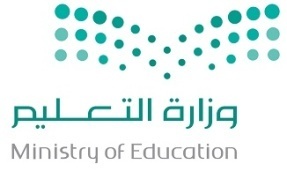 اختبار  الدراسات الإسلامية الفصل الدراسي الثالث العام الدراسي 1445هـالسؤال الأول :- ضعي المصطلح المناسب أمام المعنى المناسب: (الخوف المحرم   -   الرجاء   - الظن – صلاة التراويح  ) (                       ) طمع العبد في فضل الله ورحمته وكرمه ومغفرته . (                       )  صلاة الليل في رمضان جماعة . (                      )  التهمة بلا دليل    .(                    )  الذي يحمل صاحبه على ترك ما أوجبه الله تعالى أو فعل ما حرم الله تعالى عليه .ب – أكملي الفراغات التالية بما يناسبها:  من الأعمال المفسدة للمودة والمحبة والصلة       ..............................عدد ركعات صلاة الوتر  ...........................................الصلوات الجائزة في وأوقات النهي :  .........................و................................السؤال الثاني :اختاري الإجابة الصحيحة :تم ، تمنياتي لكم بالتوفيق والسدادإعداد الأستاذة لؤلؤة العتيقhttps://t.me/albayan_12قناة البيان للعروض والعلوم الشرعية الصفالأول متوسط أسم الطالب/ـة1- من شروط صحة صلاة الجمعة1- من شروط صحة صلاة الجمعة1- من شروط صحة صلاة الجمعةأ – الوقتب – الكلام جـ - عدم تخطي الرقاب 2-  ترك قول الحق والقول بشهادة الزور خوفاً من بعض الناس يعد هذا الخوف خوف 2-  ترك قول الحق والقول بشهادة الزور خوفاً من بعض الناس يعد هذا الخوف خوف 2-  ترك قول الحق والقول بشهادة الزور خوفاً من بعض الناس يعد هذا الخوف خوف أ – طبيعيب – محرمجـ - شركي3-قال تعالى " وَإِذَآ أَذَقۡنَا ٱلنَّاسَ رَحۡمَةٗ فَرِحُواْ بِهَاۖ " نوع الفرح في الآية  3-قال تعالى " وَإِذَآ أَذَقۡنَا ٱلنَّاسَ رَحۡمَةٗ فَرِحُواْ بِهَاۖ " نوع الفرح في الآية  3-قال تعالى " وَإِذَآ أَذَقۡنَا ٱلنَّاسَ رَحۡمَةٗ فَرِحُواْ بِهَاۖ " نوع الفرح في الآية  فرح طبيعيفرح بطر لا شكر فيه جـ - فرح ممدوح4-دعا له النبي عليه السلام " اللهم أكثر ماله وولده وبارك له فيما أعطيته  "  هو 4-دعا له النبي عليه السلام " اللهم أكثر ماله وولده وبارك له فيما أعطيته  "  هو 4-دعا له النبي عليه السلام " اللهم أكثر ماله وولده وبارك له فيما أعطيته  "  هو عبد الله بن قيس رضي الله عنه أنس بن مالك رضي الله عنهجـ - عبد الله بن مسعود رضي الله عنه5- تدرك صلاة الجماعة 5- تدرك صلاة الجماعة 5- تدرك صلاة الجماعة بإدراك سجدة من الصلاة مع الإمامبإدراك ركعة من الصلاة مع الإمام جـ- بإدراك تكبيرة من الصلاة مع الإمام6- رجاء الله تعالى بالثواب وقبول التوبة وفي عطائه بالإجابة لمن سأله مع فعل الأسباب المؤدية إلى تحقيقه هو رجاء 6- رجاء الله تعالى بالثواب وقبول التوبة وفي عطائه بالإجابة لمن سأله مع فعل الأسباب المؤدية إلى تحقيقه هو رجاء 6- رجاء الله تعالى بالثواب وقبول التوبة وفي عطائه بالإجابة لمن سأله مع فعل الأسباب المؤدية إلى تحقيقه هو رجاء محمود ب- كاذب ج- شركي7- حكم الكلام والإمام يخطب يوم الجمعة .7- حكم الكلام والإمام يخطب يوم الجمعة .7- حكم الكلام والإمام يخطب يوم الجمعة .أ  – جائزب – محرمج – مكروه8-  المسلم الجامع لخصال الإسلام هو 8-  المسلم الجامع لخصال الإسلام هو 8-  المسلم الجامع لخصال الإسلام هو من لم يؤذ غيره بالقول فقط من لم يؤذ غيره بالفعل فقطج- من لم يؤذ غيره بالقول والفعل معاً